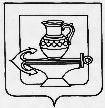 Муниципальное бюджетное общеобразовательное учреждениеначальная общеобразовательная села ЛениноЛипецкого муниципального района Липецкой области(МБОУ НОШ с. Ленино)Приказ31.08.2017 г.                                                                                                                    № 56Об организации питанияобучающихся МБОУ НОШ с. Ленино в первом полугодии 2017 учебного года.       В целях обеспечения двухразовым горячим питанием обучающихся МБОУ НОШ с. Ленино в 1-ом полугодии   2017 учебного года, на основании постановления администрации Липецкого муниципального района № 283 от 18.08.2017 г. «Об организации питания обучающихся образовательных организаций Липецкого муниципального района в 1-ом полугодии 2017 учебного года», и в целях достижения 100% охвата детей горячим питанием, приказа комитета образования Липецкого муниципального района № 79 от 10.08.2016г. ПРИКАЗЫВАЮ:Организовать питание с 04.09.2017 по 31.12.2017 обучающихся следующим образом: Одноразовое питание (из расчета 15 рублей в день на одного учащегося за счет средств бюджета) для учащихся не льготной категории 1-4 классов;Двухразовое ( из расчета 55 рублей на одного учащегося ,в т. ч. 15 рублей за счет средств бюджета, 40 рублей за счет родительской платы) для учащихся не льготной категории1-4 классов ;Двухразовое (из расчета 55 рублей на одного учащегося ,в т.ч. 35 рублей  за счет средств бюджета,20 рублей за счет родительской платы)для учащихся из малообеспеченных семей, и из многодетных семей ; учащихся с ограниченными возможностями здоровья;Четырехразовое (из расчета 69.77рублей в день на одного воспитанника групп полного дня , реализующих образовательную программу дошкольного образования- за счет родительской платы);Четырехразовое (для детей –инвалидов ,детей-сирот и детей оставшихся без попечения родителей, детей с туберкулезной интоксикацией ) из расчета 69.77 рублей в день на одного воспитанника групп полного дня реализующих образовательную программу дошкольного образования- за счет средств бюджета.Организовать горячее питание обучающихся и воспитанников в соответствии с примерным двухнедельным меню с учетом возрастных   категорий.Обеспечить организацию питания в соответствии с СанПин 2.4.5.20409-08 «Санитарно-эпидемиологические требования к организации питания обучающихся в общеобразовательных учреждениях, учреждениях начального и среднего профессионального образования».Предусмотреть при составлении плана размещения по закупкам на 2017 год необходимые средства для улучшения материально- технической базы пищеблока.Ответственность за организацию питания возлагается на Гришину Н.В.Ответственным за питьевой режим возлагается:на младших воспитателей группы полного дня. Ответственным за подачу списочного состава на питание воспитанников и обучающихся подавать информацию к 09.00:      Классные руководители – по начальной школе;     Воспитатели – по группе полного дня.1.11 Утвердить план мероприятий по пропаганде и формированию культуры здорового питания среди обучающихся, их родителей на 1-ое полугодие 2017учебного года.1.12 Оформить информационные стенды в обеденном зале столовой и обновлять их содержание в течение полугодия (приказ о создании бракеражной комиссии, графики дежурства по столовой и приема завтраков, обедов, полдников; материалы о культуре питания, пользе здорового питания и др.)Организовать следующий режим питания детей в школе: Пятидневный: все категории учащихся.Утвердить:Список обучающихся льготной категории (из многодетных, малообеспеченных семей), получающих двухразовое питание за счет средств бюджета.(Приложение 1);Список обучающихся не льготной категории, получающих двухразовое питание за счет родительской платы (Приложение 2).Назначить бракеражную комиссию для контроля за качеством приготовления пищи в следующем составе: Волокитину О.В. –директорГришина Н.В. –медицинская сестра            Середа Е.К.- завхоз5.Бракеражной комиссии проводить проверку питания с составлением акта проверки.    6.Назначить ответственного за организацию питания медицинскую сестру  Гришину Н.В.7. Медицинской сестре :  Гришиной Н..В.7.1 Составить график посещения столовой обучающимися.Составить график дежурства учителей по столовой.7.3Осуществлять контроль за организацией питания обучающихся.7.4Своевременно вести следующую документацию:Бракеражный журнал скоропортящейся и сырой продукции;Журнал аварийных ситуаций;Книга складского учета;Меню в зале;Журнал здоровья;Журнал готовой продукции;Журнал температурного режима (для холодильного оборудования)Своевременно сдавать в комитет образования отчет по питанию с приложением всех необходимых документов:8.Повару Корвяковой М.А. обеспечить приготовление пищи в соответствии с графиком питания обучающихся.9.Повару и бракеражной комиссии установить за целевым использованием средств, направляемых на питание обучающихся.10.Классным руководителям присутствовать в столовой во время приема пищи обучающихся в соответствии с графиком питания. 11. Ответственному за сайт МБОУ НОШ с. Ленино Ларкиной А.Ю. своевременно размещать информацию об организации питания на сайте учреждения.12. Классным руководителям  сопровождать детей в столовую и поддерживать дисциплину во время приема пищи.13.. Контроль за исполнением приказа оставляю за собой.Директор МБОУ НОШ с. Ленино    ______________________   О.В. ВолокитинаС приказом ознакомлены: Ф.И.О.                                          Подпись                                        Дата                                        Гришина Н.В.                      ____________________              _________________       Середа Е.К.                          ____________________              _________________       Корвякова М.А.                   ____________________              _________________       Ларкина А.Ю.                      ____________________              _________________                                                                                                                              Приложение №1                                                                                                     к приказу № 56  от 31.08.2017 г.Приложение № 2к приказу № 56 от 31.08.2017г.1.Черкашин Данила Игоревич30.05.20092.Черкашин Дмитрий Игоревич30.05.20093.Смыслова Вера Вадимовна26.07.20094.Голубой Андрей Ларикович15.06.20075.Марц Алена Рустамовна16.07.20086.Михай Артур Николаевич11.12.20087.Михай Артем Валерьевич11.05.20088.Митин Сергей Сергеевич24.11.20079.Рудченко Милана Андреевна16.04.200710.Сафонов Егор Ильич01.08.200811.Бояри Дмитрий Вайдович22.03.200812.Голубая Любовь Дантесовна03.02.200713.Строкинов Артём Евгеньевич06.10.201014.Голубой Николай Николаевич13.08.200715.Михай Снежана Владимировна13.03.200716.Голубой Даниил Дантесович12.04.200917. Голубая Мадина Лариковна20.07.201118.Голубой Михаил Ларикович28.06.200919.Михай Валерий Валерьевич12.11.201020.Михай Герман Андреевич23.11.201021.Михай Олеся Муршовна23.08.201022.Михай Никита Михайлович16.08.201023.Голубая Лариса Дмитриевна09.10.200824.Голубой Артур  Дмитриевич15.10.201025.Тудрати Илья Григорьевич13.09.200626.Жулин Кирилл Павлович03.08.200927.Поповичева Дарья Сергеевна07.10.200928.Соловьева Вероника Андреевна14.12.200829.Коленченко Анна Николаевна07.08.200830.Бобылев Тимур Владимирович21.10.200931.Тимохина Вера Дмитриевна22.05.200932.Балыбердин Роман Викторович04.10.200833.Брыкин Артем Русланович11.03.200834.Буева Елизавета Ивановна06.12.200835.Галкин Артемий Павлович28.02.200836.Свиридов Александр Александрович15.01.200837.Тоноян Арман Арсенович26.09.200838.Шальнева Виктория Сергеевна05.04.200839.Золоторева Роза Николаевна27.05.200540.Михай Оксана Кайрановна20.08.200841.Яненко Илья Рищевич18.04.200842.Тудрати Сергей Золотоевич13.09.200643.Ковалёва Мария Ивановна23.05.200844.Ключников Александр Вадимович25.02.200845.Аронова Алена Владимировна11.10.200746.Вензенко Даниил Александролвич29.03.200747.Гетманская Полина Вячеславовна12.04.200748.Жихарева Дарья Александровна24.03.200849.Кудряшов Арсений Витальевич16.06.200750.Студеникин Антон Владимирович24.11.200651..Чеховской Антон Владимирович24.11.200652.Шевляков Максим Юрьевич26.04.200753.Жарков Степан Дмитриевич15.11.200754.Бурцева Мальвина Андреевна27.05.200955.Мамян Лилит Сасуновна19.08.200756.Дордев Спартак  Николаевич01.01.200957.Борский Евгений Владимирович02.01.201058.Вычугжанина Полина Александровна09.01.201159.Девяткина Евгения Олеговна06.01.201160.Жданова Алина Вадимовна22.04.201061.Одинцова Анастасия Николаевна11.06.201062.Павленко Александр Евгеньевич12.01.201063.Пузин Дмитрий Александрович17.06.201064.Таравкова Кира Андреевна18.11.201065.Тимохин Максим Александрович23.02.201066.Чайкович Диана Николаевна18.01.200867.Шляхтицев Максим Сергеевич03.11.201068.Банбай Самир Борисович07.12.2009